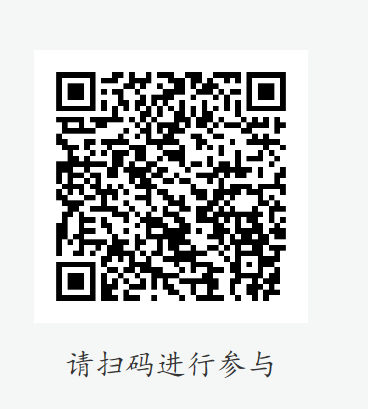 博士研究生复试缴费80元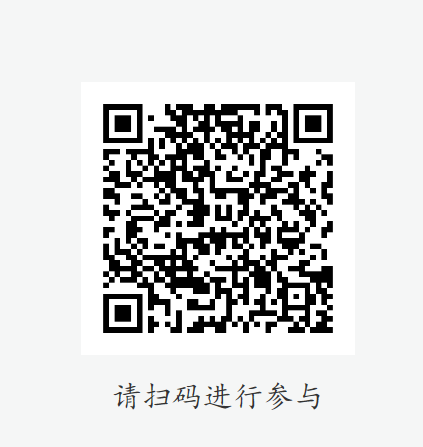 博士研究生报名缴费120元